_____________________________________________________________________________Приморцы, взявшие в свои семьи под опеку детей на период пандемии, получили выплаты за апрель и май10 июня 2020, ЧугуевкаОтделение Пенсионного фонда Российской Федерации  по Приморскому краю приступило к перечислению специальных выплат за апрель и май текущего года гражданам, которые в период пандемии взяли на временное проживание, в т. ч. под временную опеку детей из организаций для детей-сирот и детей, оставшихся  без попечения родителей.Средства из федерального бюджета на общую сумму 874 тыс. рублей переведены на лицевые счета  52 гражданам, которые первыми обратились за указанной выплатой.Напомним, что согласно постановлению Правительства РФ, выплата производится в размере 12 130 рублей в месяц за каждого взятого на проживание человека,  принятого на сопровождаемое или временное проживание в период с апреля по июнь 2020г. включительно. В силу особенностей формирования реестров, чтобы получить выплаты за апрель – май и за июнь, подаются два отдельных заявления.Для получения выплаты необходимо до 1 октября подать заявление через Портал госуслуг или клиентскую службу Пенсионного фонда России. Дополнительных документов не требуется – право на выплату проверяется по реестрам, сформированным органами власти Приморского края.В заявлении указываются имя, СНИЛС и номер телефона получателя средств, а также реквизиты банковского счета для перечисления выплаты.Заявление рассматривается в течение пяти рабочих дней, средства перечисляются в течение трех рабочих дней.В случае отказа человек получает уведомление с указанием причины, которое направляется в течение одного рабочего дня, следующего за днем принятия решения. Отрицательное решение может быть вынесено, если в реестре субъекта РФ нет информации о заявителе либо если он представил недостоверные данные.Выплата не учитывается в доходах семьи при определении права на другие меры социальной помощи.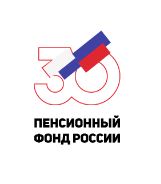  ГОСУДАРСТВЕННОЕ УЧРЕЖДЕНИЕ – УПРАВЛЕНИЕ ПЕНСИОННОГО ФОНДАРОССИЙСКОЙ ФЕДЕРАЦИИ ПО ЧУГУЕВСКОМУ РАЙОНУ  ПРИМОРСКОГО КРАЯ